Turn Spaghetti Sauce into ChiliMichelleLeonardson.com │Where the Wine Is.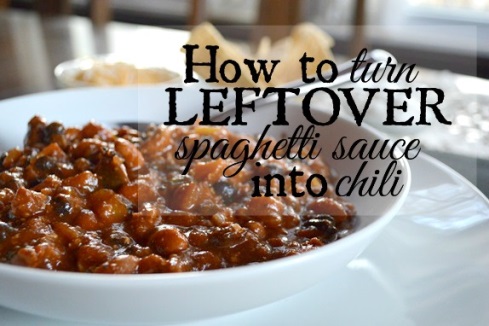 IngredientsLeftover spaghetti sauce 			1 cup water			1 yellow bell pepper, diced			1 can tomato sauce			1 jalapeno, diced				1 tbsp tomato paste1 tbsp olive oil					1 tbsp Worcestershire sauce¼ cup Merlot					1 bay leaf1 can chili beans in sauce		1 can black beans, strained1 tbsp brown sugar, packed1 tbsp chili powder½ tbsp cumin1/8 tsp ground pepper1 tsp salt¼ tsp ground mustard1/8 tsp crushed red pepper flakesDirectionsIn a large pot soften bell pepper and jalapeno in olive oil over medium heat.Add chili beans with the sauce from the can and the strained black beans.Mix the spices in a small bowl (brown sugar, chili powder, cumin, red pepper flakes, ground mustard, ground pepper, salt).  Pour them in the pot and stir well.Throw in the leftover spaghetti sauce!Finally add the tomato sauce, tomato paste, Worcestershire sauce, bay leaf and water.  Stir it up nicely and cover!Reduce the heat to low-medium and cook for one hour stirring occasionally. Serve with shredded cheese, sour cream and corn chips!